HMI MOBILEINDICE:1.	SCARICARE HMI MOBILE	12.	CONFIGURARE HMI MOBILE	33.	IDENTIFICARE SCHEDA	54.	CAMBIO LIVELLO E VERIFICHE	65.	CONNESSIONE SCHEDA E CAMBIO PARAMETRO	76.	SCARICARE PARAMETRI DA SCHEDA	97.	CARICARE PARAMETRI SU SCHEDA	12SCARICARE HMI MOBILE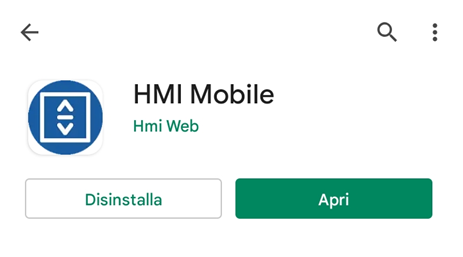 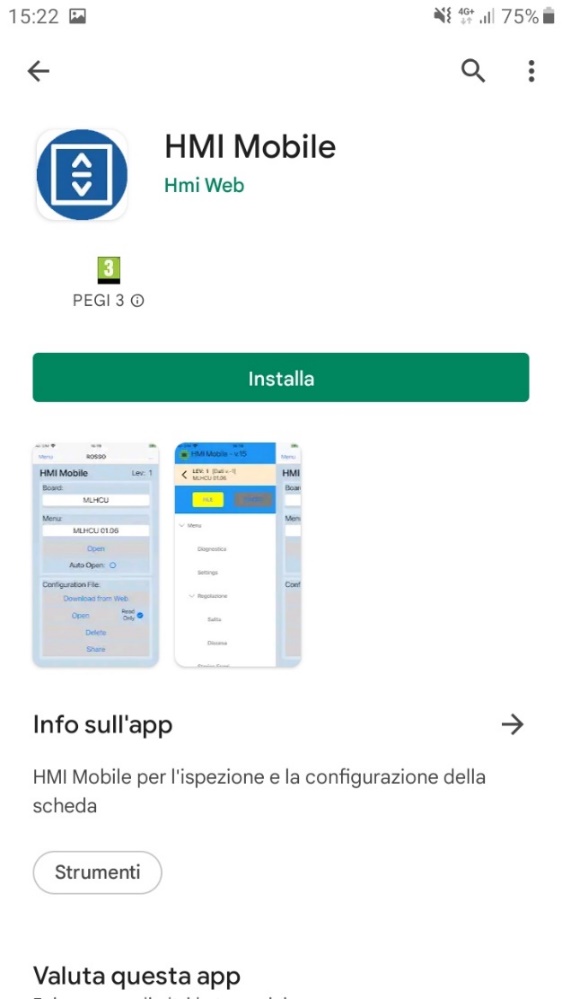 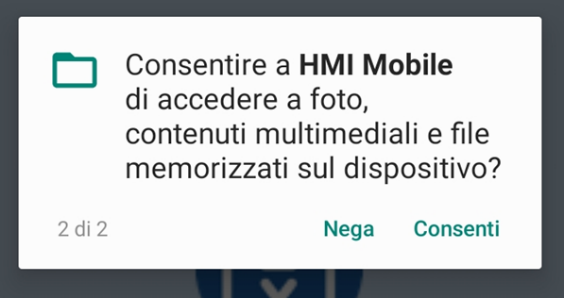 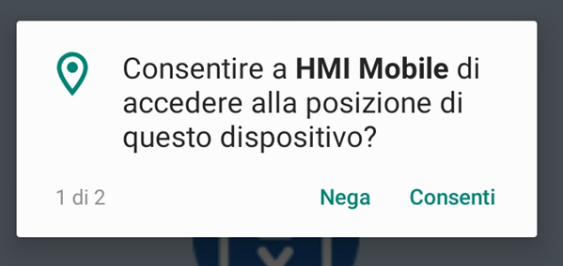 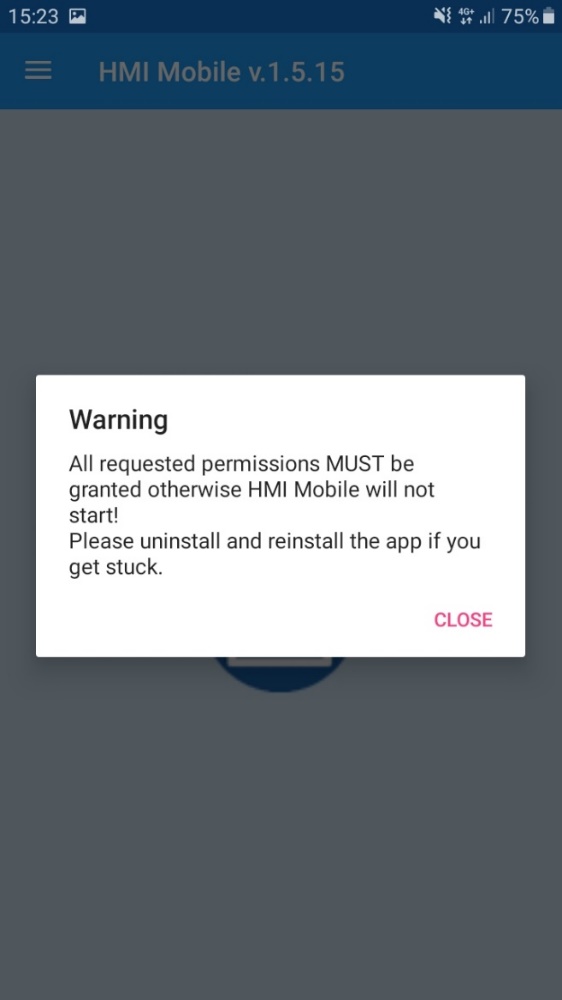 Abilitare il Bluetooth su smartphone e associare la scheda. Azionare il dip 2, portandolo in posizione ON e nuovamente in posizione OFF. Si attiva il bluetooth.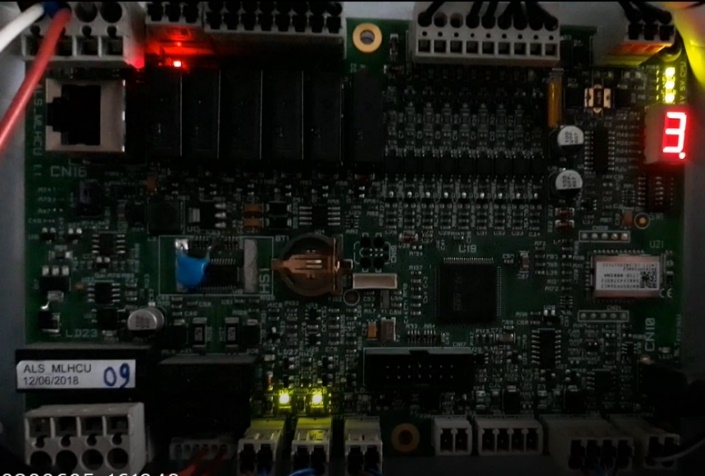 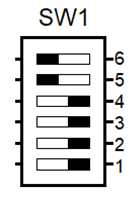 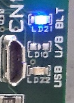 CONFIGURARE HMI MOBILE 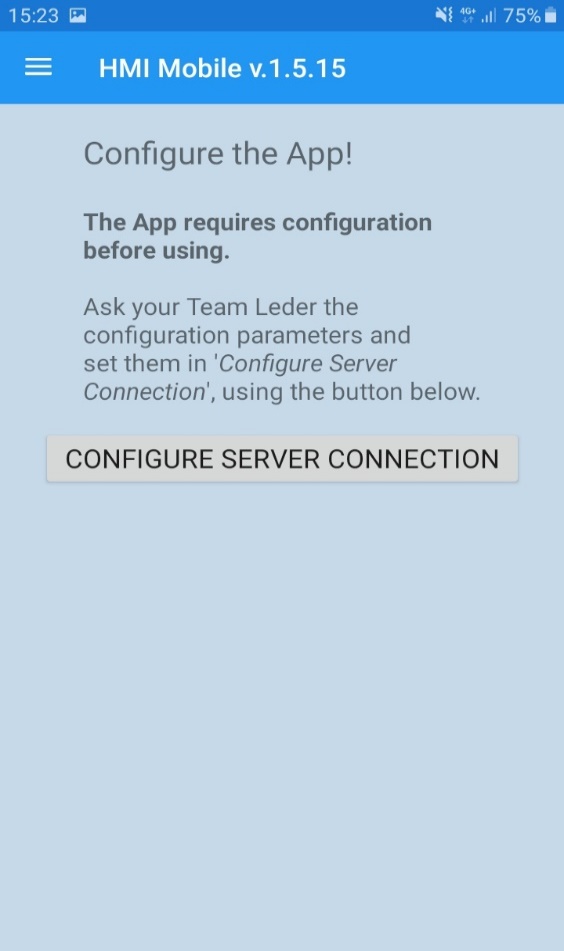 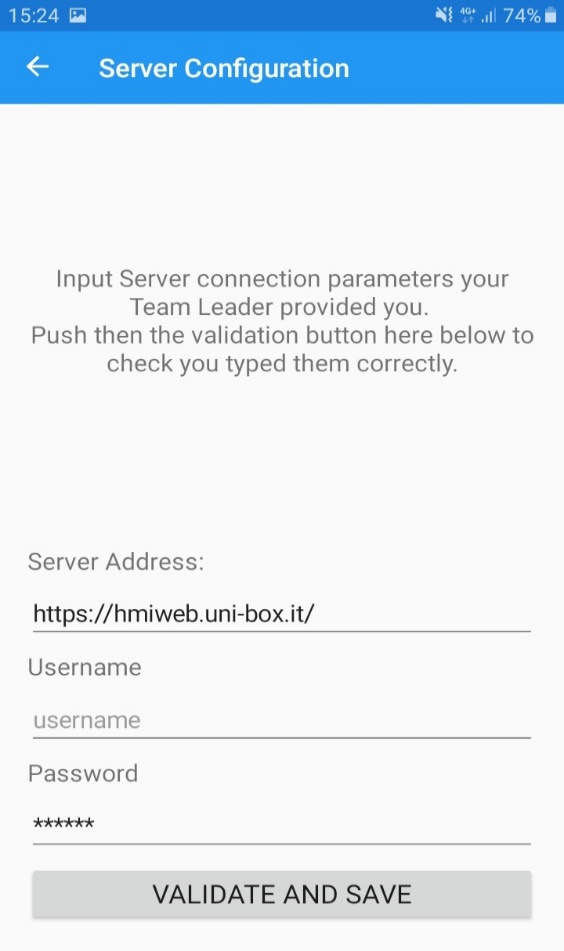 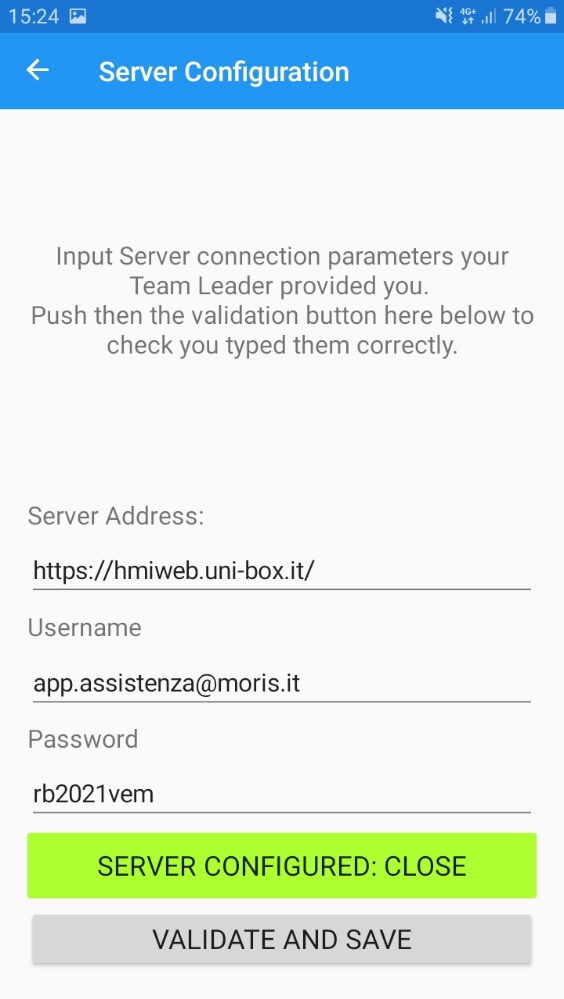 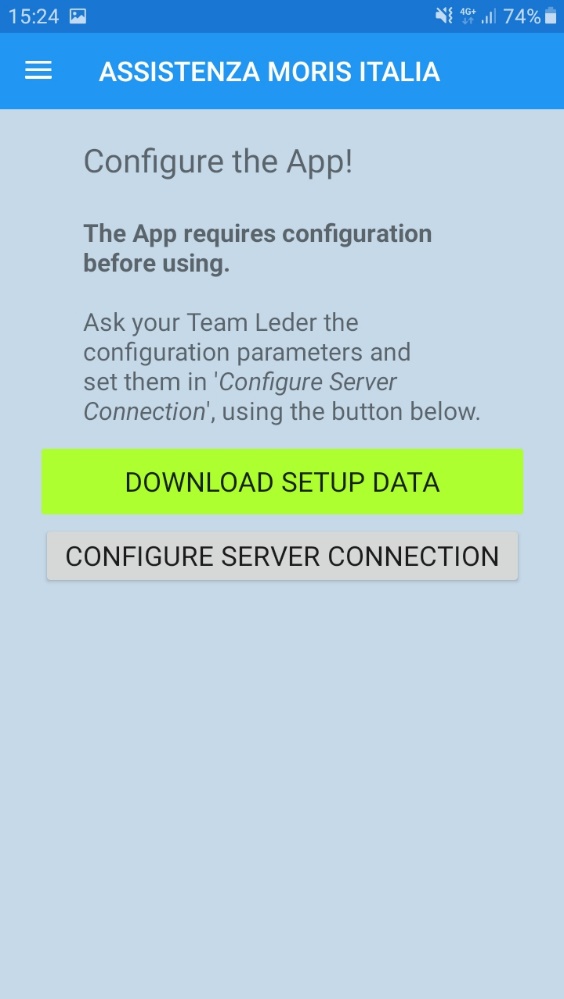 IDENTIFICARE SCHEDA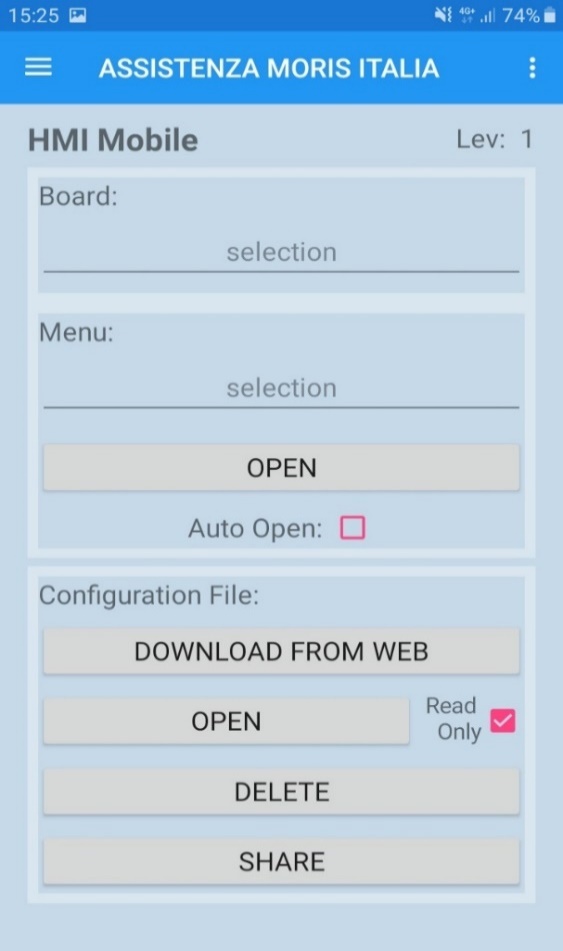 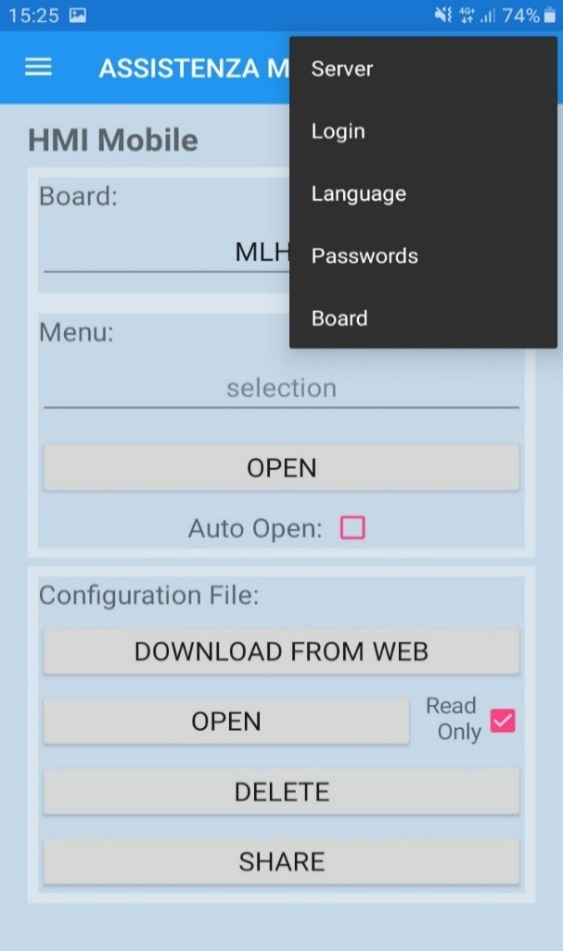 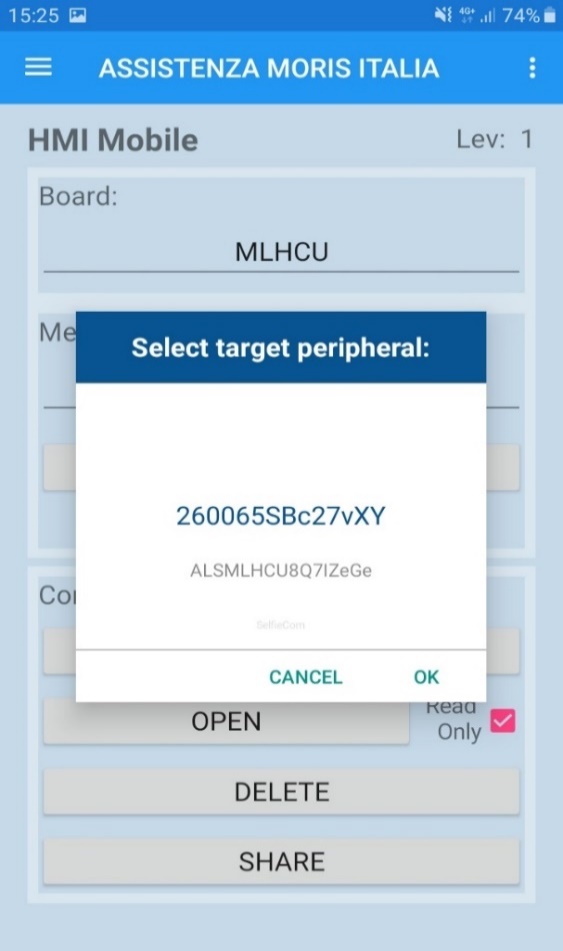 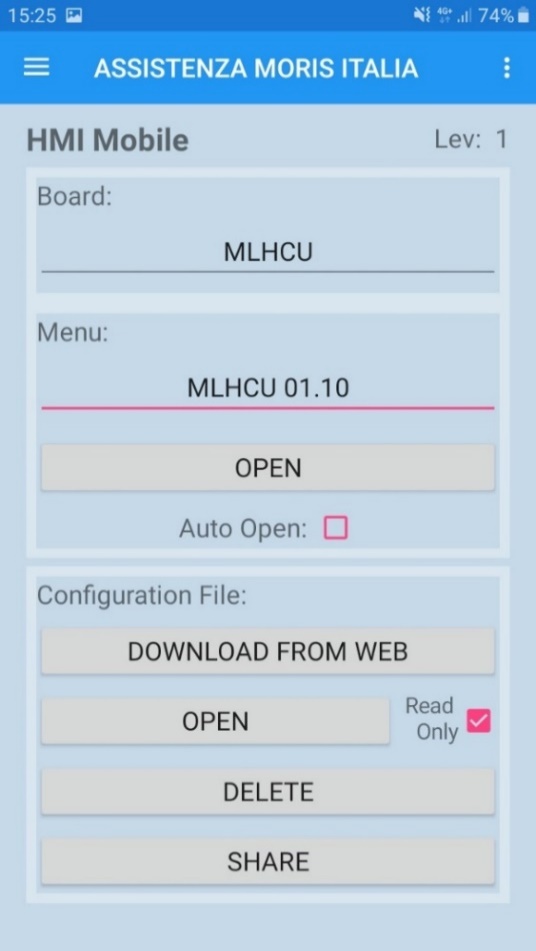 CAMBIO LIVELLO E VERIFICHE             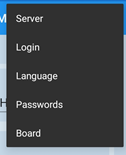 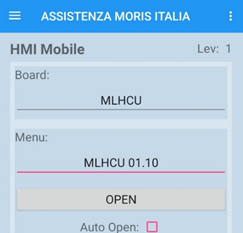 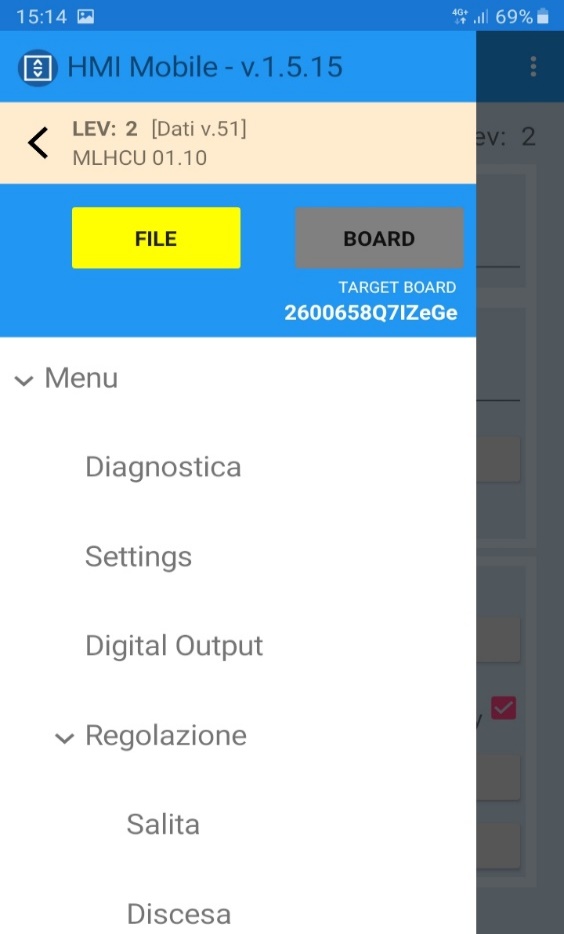 VERIFICHE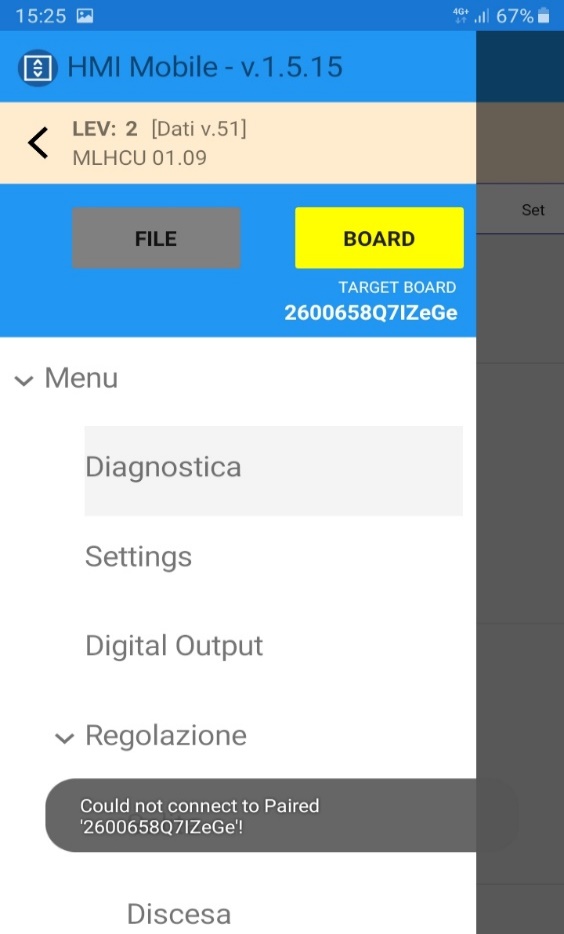 CONNESSIONE SCHEDA E CAMBIO PARAMETRO   ATTENZIONE: aprire prima un menu e tornare indietro.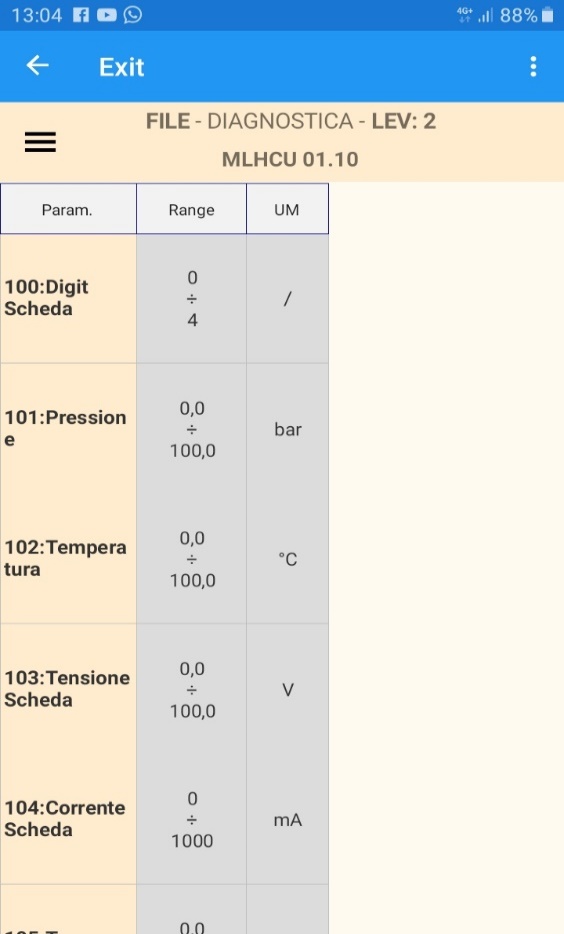 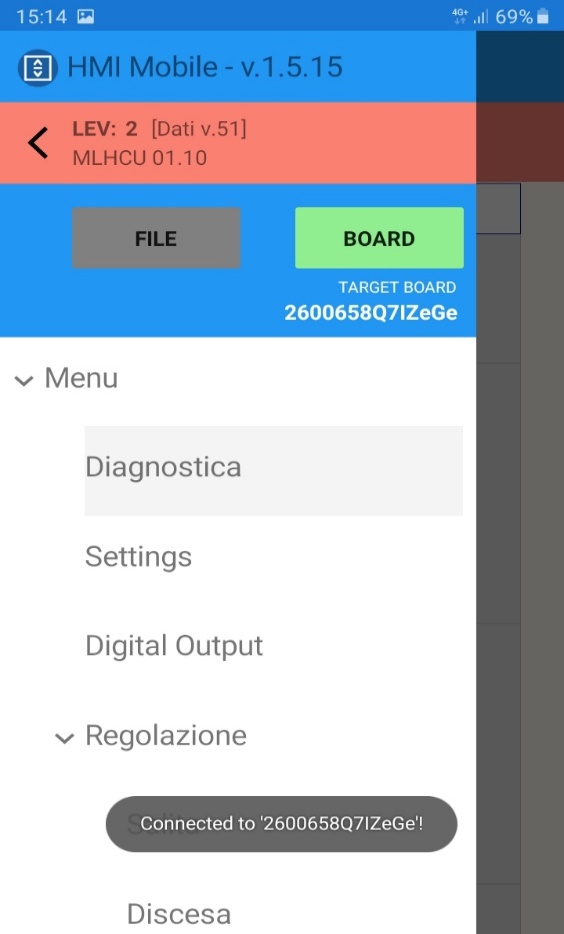 NOTA: GET= valore sulla scheda; SET=valore che si vuole mettere sulla scheda.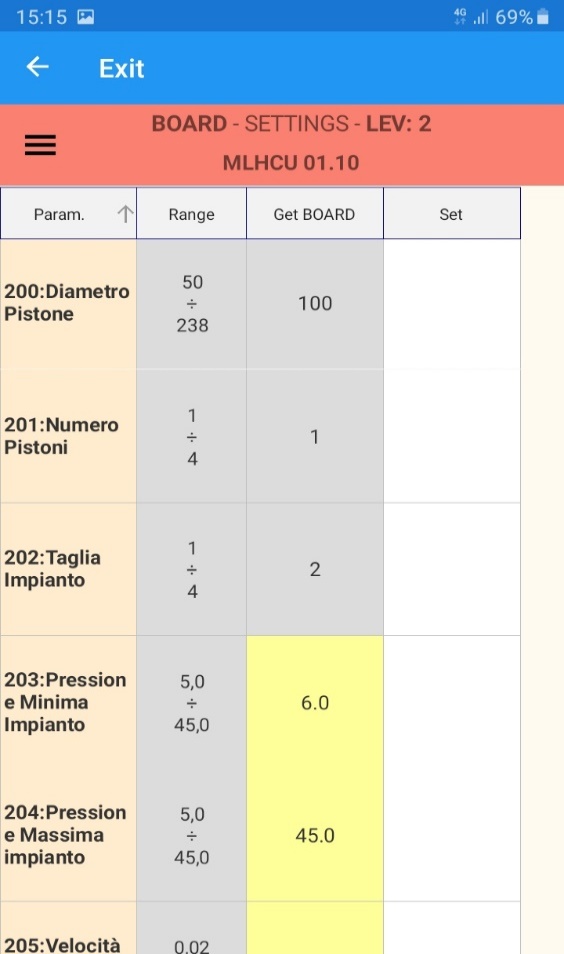 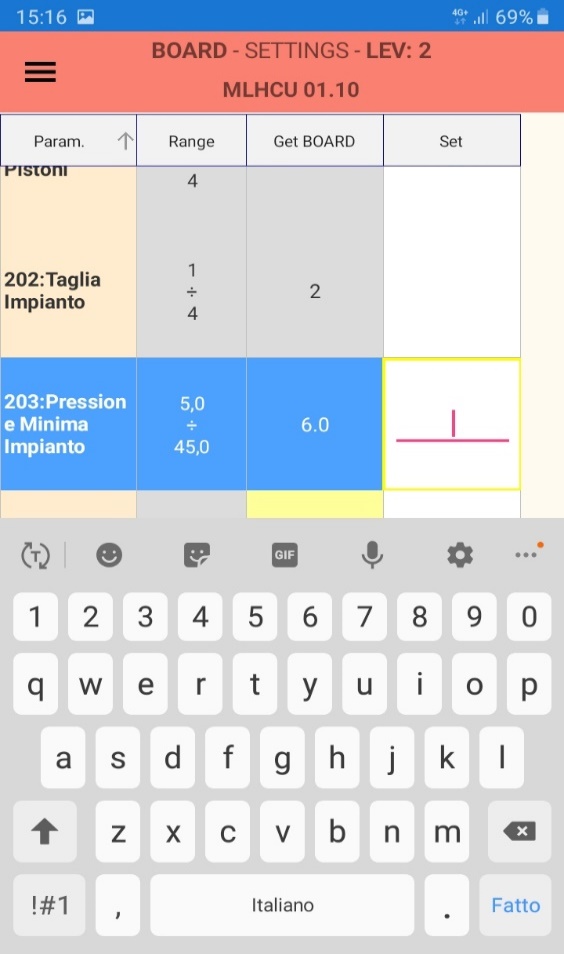 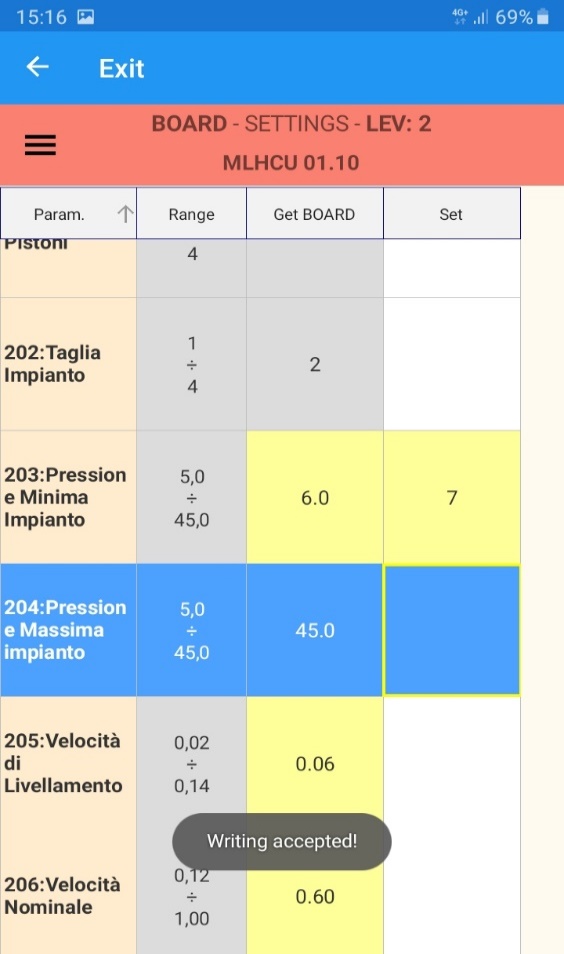 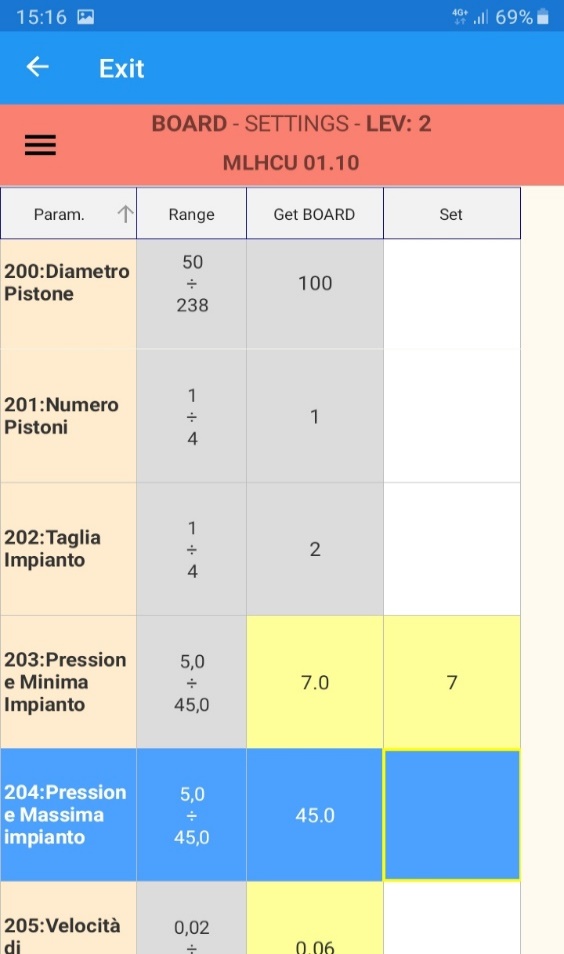 SCARICARE PARAMETRI DA SCHEDA   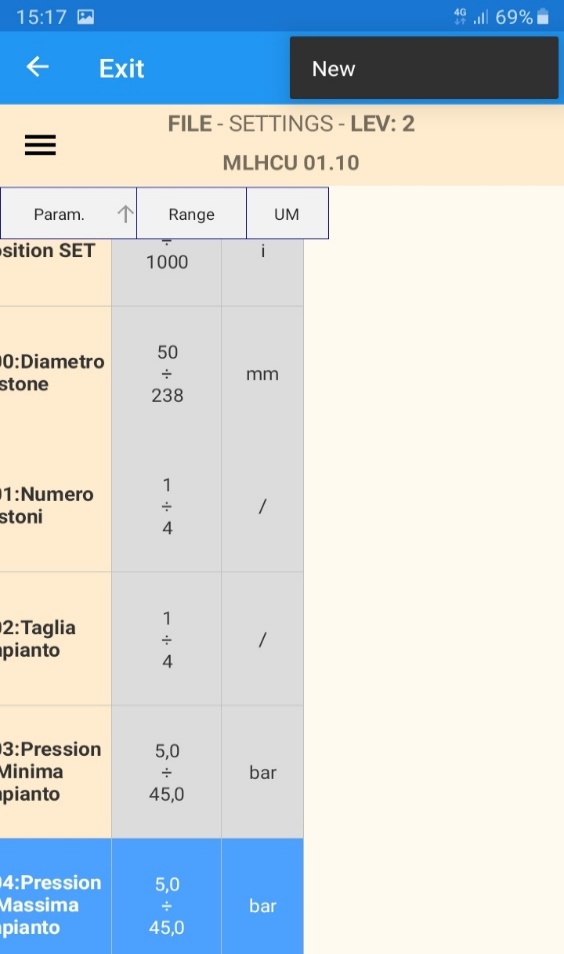 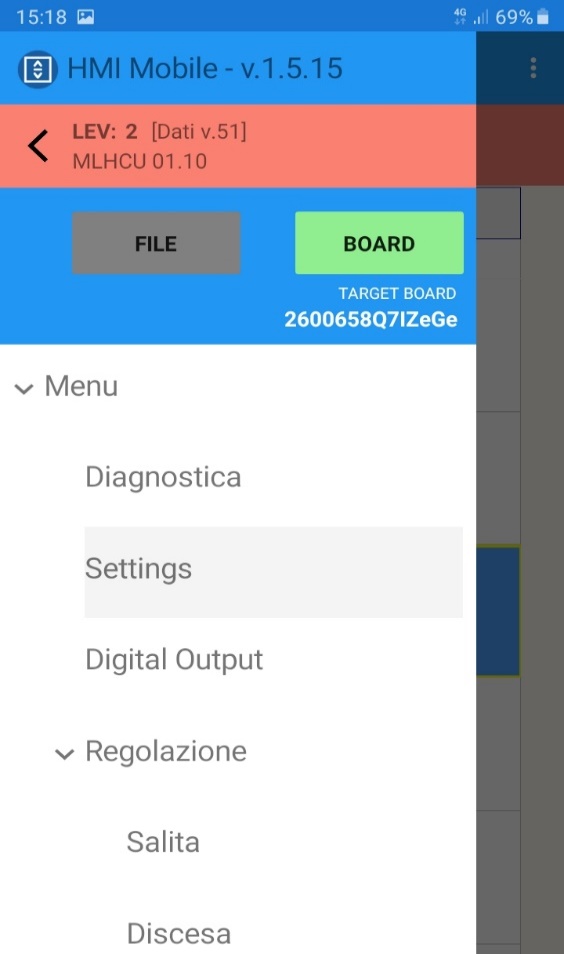 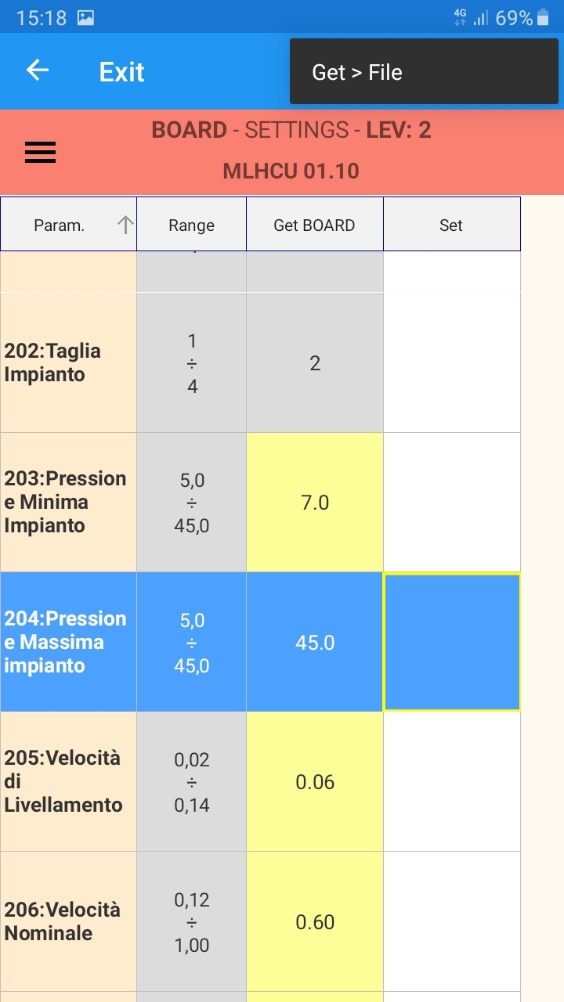 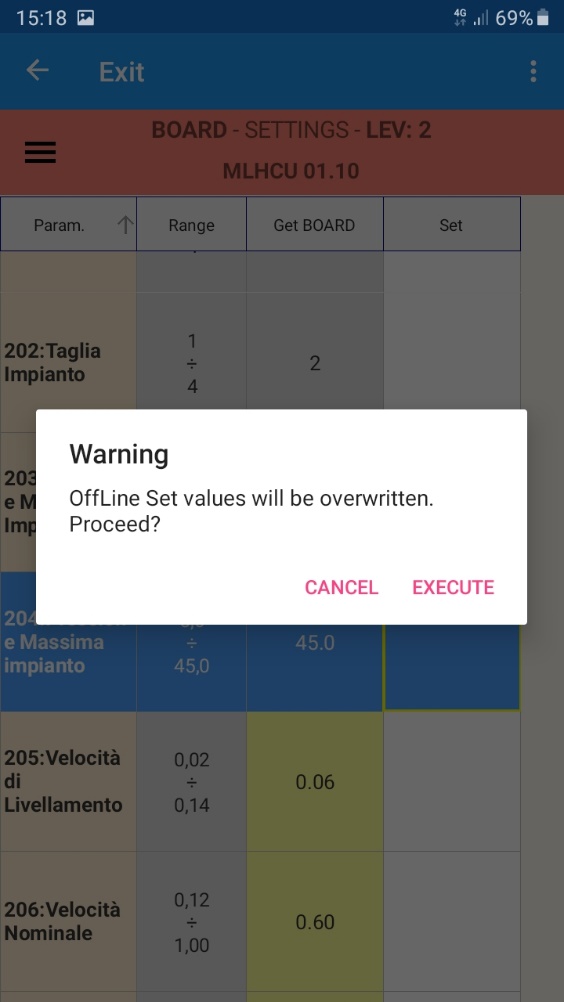 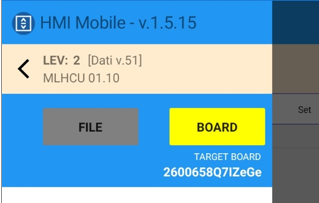 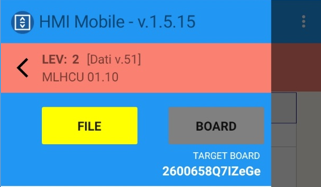 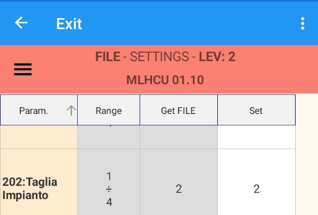 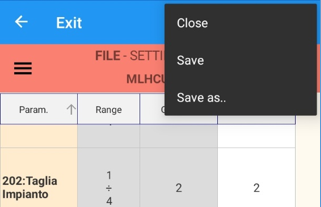 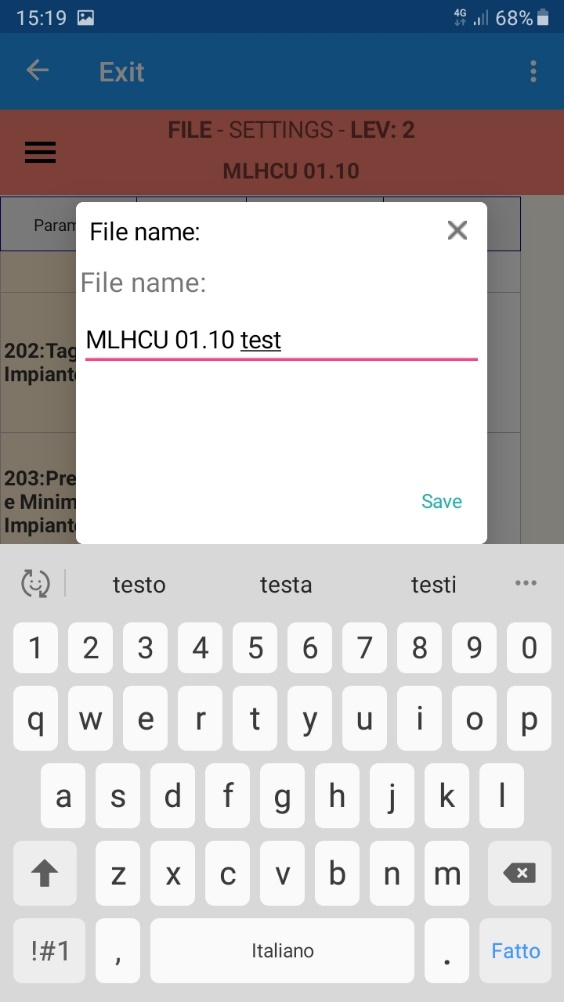 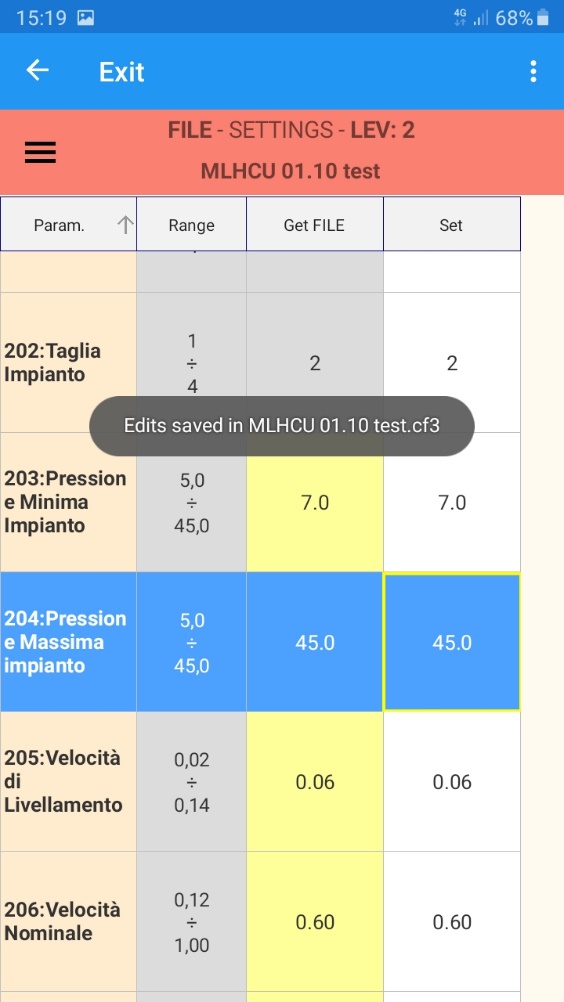 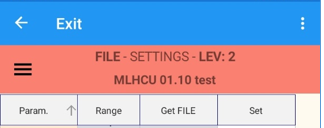 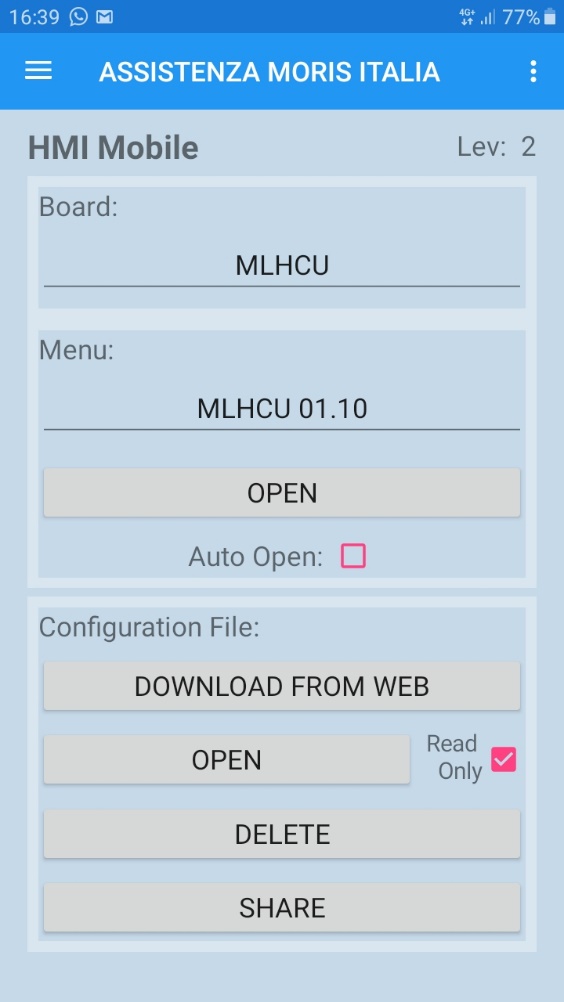 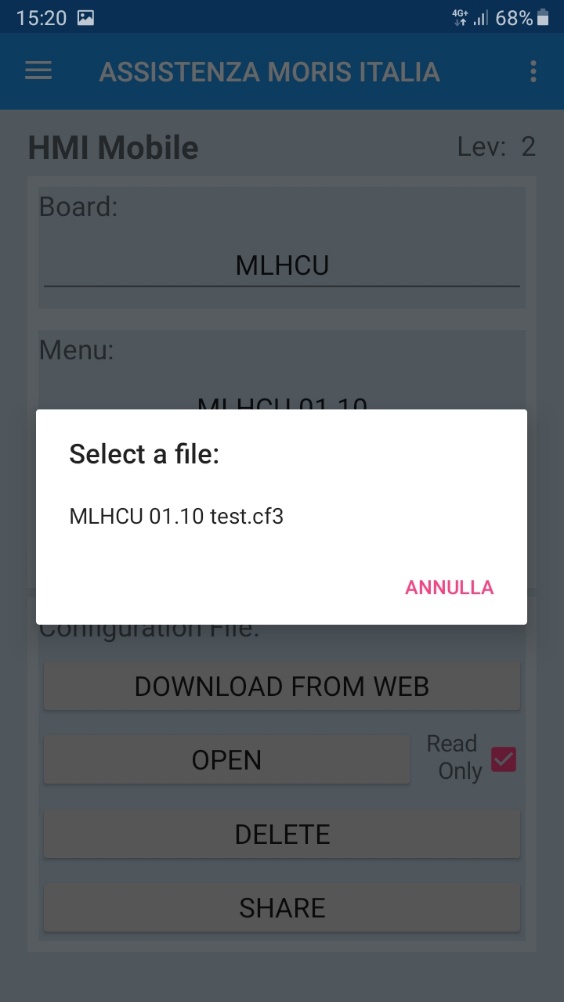 CARICARE PARAMETRI SU SCHEDA   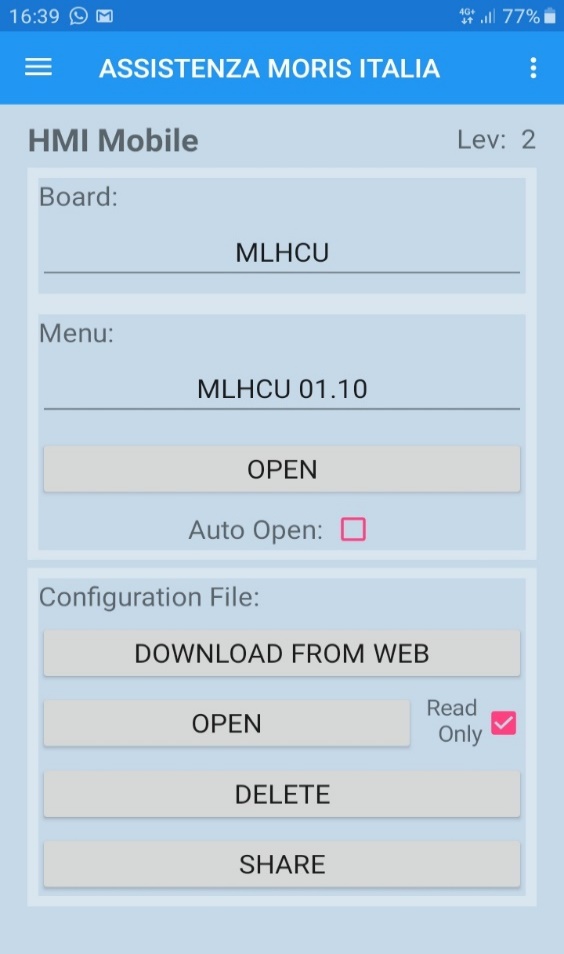 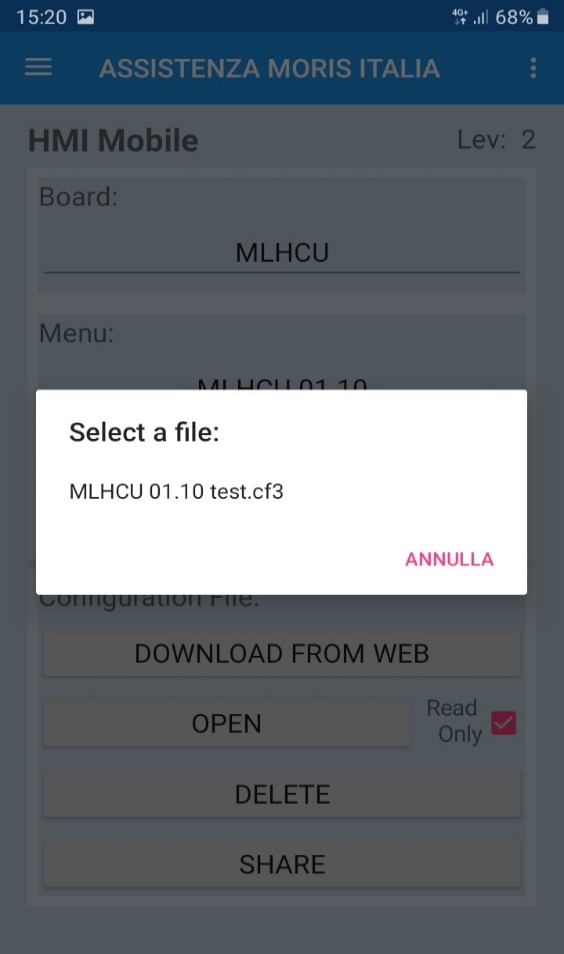 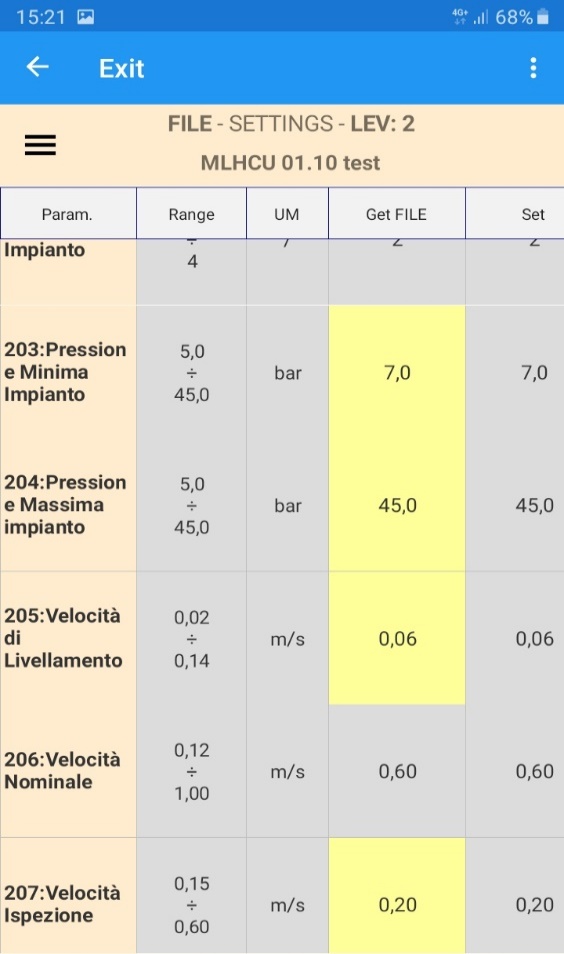 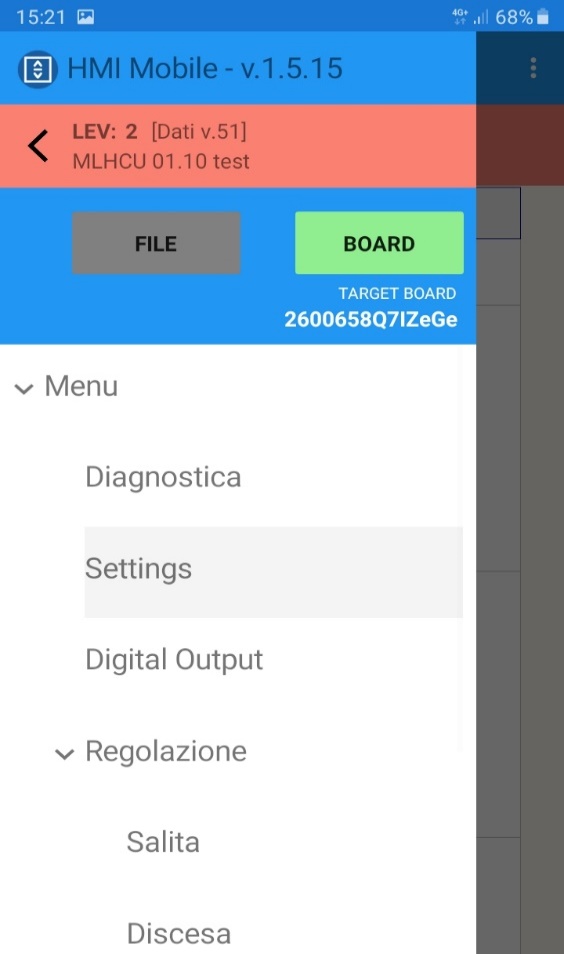 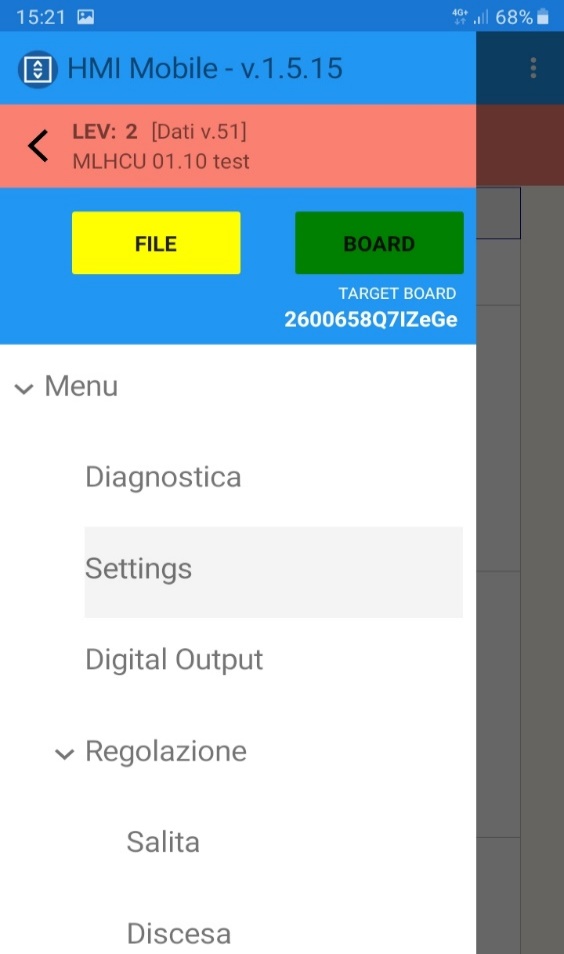 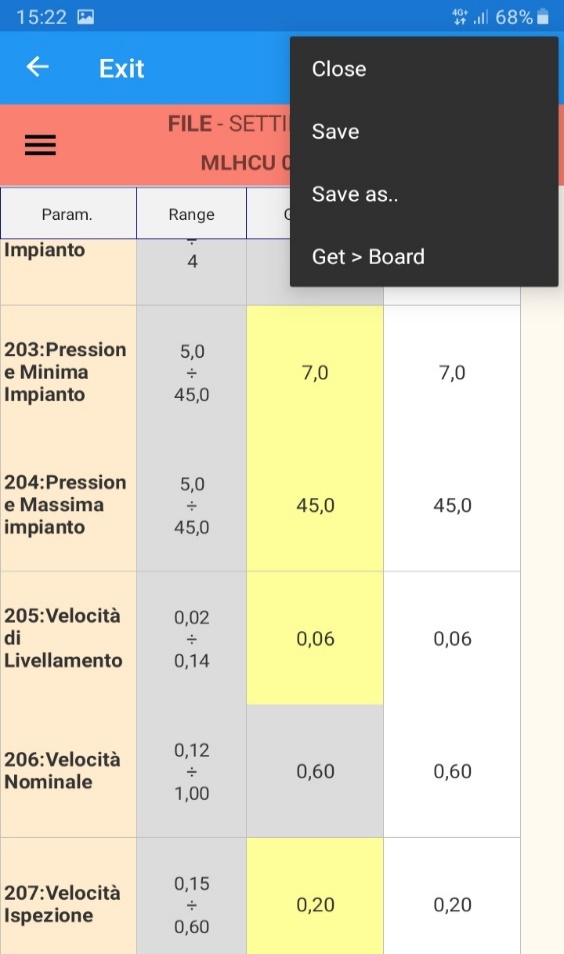 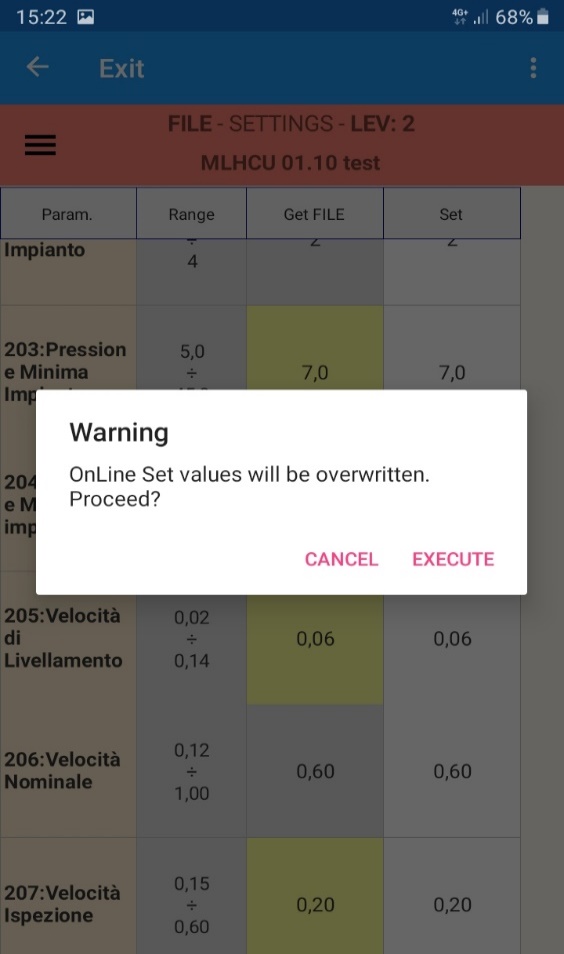 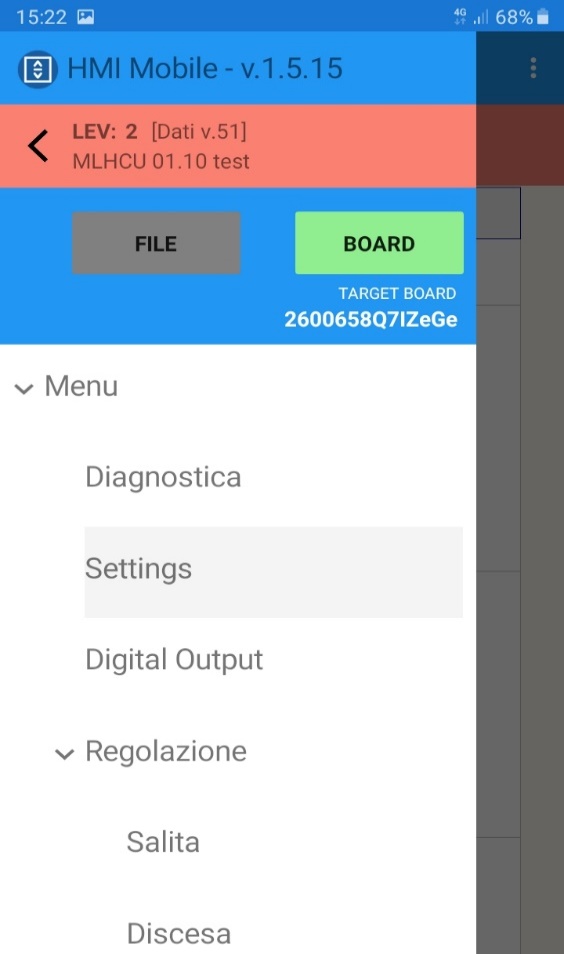 Stati di segnalazione bluetooth  Stati di segnalazione bluetooth  Stati di segnalazione bluetooth  Stati di segnalazione bluetooth  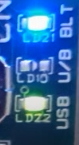 LED BLULED VERDEstatusOFFONBluetooth inibito, condizione standardON lampeggia lentamenteOFFBluetooth pronto per la connessoneON lampeggia lentamenteON lampeggiaBluetooth pronto – timer prossimo alla scadenzaON lampeggia velocementeOFFBluetooth connesso a un dispositivoON lampeggia velocementeON lampeggiaBluetooth connesso a un dispositivo - timer prossimo alla scadenza